 LPS Mathematics:  Year 8 Unit 1 – Measuring the World     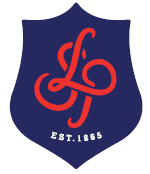 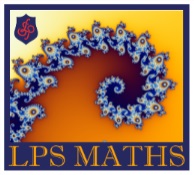        Enquiry Question: Which is superior, metric or imperial measurements? Enquiry Question: Which is superior, metric or imperial measurements?Date:                                                    New Thoughts:  …………………………………………………………………………………………………………………………………………………………………………………………………………………………………………………………………………………………………………………………………………………………………Date:                           Final Thoughts:  ………………………………………………………………………………………………………………………………………………………………………………………………………………………………………………………………………………………………………………………………………………………………………………………………………………………………………………………………………………………………………………………………………………………………………………………………………………………Key Topics and Learning Sequence Key Topics and Learning Sequence Key Topics and Learning Sequence Key Topics and Learning Sequence Key Topics and Learning Sequence Key Topics and Learning Sequence = First Steps     = Moving On         = Stretch         = Stretch             = Challenge             = Challenge1. UnitsSuggest sensible units for measurement.   Create your own unit(s). Use your own units to convert using the grid. Identify metric and imperial units.Know metric units used to measure length, mass, and capacity.  Know imperial units used to measure length, mass, and capacity.Know the geographical context of units.      2. MetricKnow what multiplier the prefix of a metric unit refers to.Understand when to divide and multiply when converting.Multiply and divide by powers of ten to convert. Know the history of the metric system. Apply unit conversions to areas Apply unit conversions to volume. 2. MetricKnow what multiplier the prefix of a metric unit refers to.Understand when to divide and multiply when converting.Multiply and divide by powers of ten to convert. Know the history of the metric system. Apply unit conversions to areas Apply unit conversions to volume. 3. ImperialKnow the relationship between miles and kilometres. Know the different units of the imperial system. Use the grid correctly when converting.Know the history of the imperial system. Work out the multiplier when converting between metric and imperial units. 3. ImperialKnow the relationship between miles and kilometres. Know the different units of the imperial system. Use the grid correctly when converting.Know the history of the imperial system. Work out the multiplier when converting between metric and imperial units. 4. TimeCan read and interpret the time on an analogue clock. Convert between analogue and digital. Solve time problems in context.How does this unit fit into your mathematical learning journey?How does this unit fit into your mathematical learning journey?Further Exploration, Enrichment and Cultural CapitalFurther Exploration, Enrichment and Cultural CapitalFurther Exploration, Enrichment and Cultural CapitalFurther Exploration, Enrichment and Cultural CapitalThis unit of work builds on ideas about proportion you first learn about in Proportional reasoning in Year 7 and applies this to the idea of units. In this unit, you look at conversion and operations of metric and imperial units first learnt in primary school. This sets up a visual understanding later this year and using units in almost all your secondary mathematical education at Langdon Park School.This unit of work builds on ideas about proportion you first learn about in Proportional reasoning in Year 7 and applies this to the idea of units. In this unit, you look at conversion and operations of metric and imperial units first learnt in primary school. This sets up a visual understanding later this year and using units in almost all your secondary mathematical education at Langdon Park School.Reading: https://kids.britannica.com/kids/article/metric-system/353458 Enrichment: Explore the history with regards to the old imperial system and metric system used in Britain.Cultural Capital: Visit the British Museum and see the first units, lengths and weights used in ancient Mesopotamia in Room 54/55.  Reading: https://kids.britannica.com/kids/article/metric-system/353458 Enrichment: Explore the history with regards to the old imperial system and metric system used in Britain.Cultural Capital: Visit the British Museum and see the first units, lengths and weights used in ancient Mesopotamia in Room 54/55.  Reading: https://kids.britannica.com/kids/article/metric-system/353458 Enrichment: Explore the history with regards to the old imperial system and metric system used in Britain.Cultural Capital: Visit the British Museum and see the first units, lengths and weights used in ancient Mesopotamia in Room 54/55.  Reading: https://kids.britannica.com/kids/article/metric-system/353458 Enrichment: Explore the history with regards to the old imperial system and metric system used in Britain.Cultural Capital: Visit the British Museum and see the first units, lengths and weights used in ancient Mesopotamia in Room 54/55.  